Unit 6 Lesson 1 			(7.d – 26 May 2020)   (7.e - 27 May 2020)   (7.f – 27 May 2020)Unit 6A: Using the media (Student’s book pg 68)Step 1 – Vocabulary What is media? Media is the ways that large numbers of people receive information and entertainment.1a – How many kinds of media can you think of? Complete the table into your notebooks. (popuni tablicu različitim vrstama medija)Step 2 - Listening1b – Which prepositions do we use? Listen to the dialogues and complete the chart in your books. (slušaj dijaloge i popuni tablicu u udž. u 1b zad. s točnim prijedlozima)Here is the link:https://elt.oup.com/student/project/level4/unit06/audio_hr?cc=hr&selLanguage=hr (find Page 68 exercise 1b)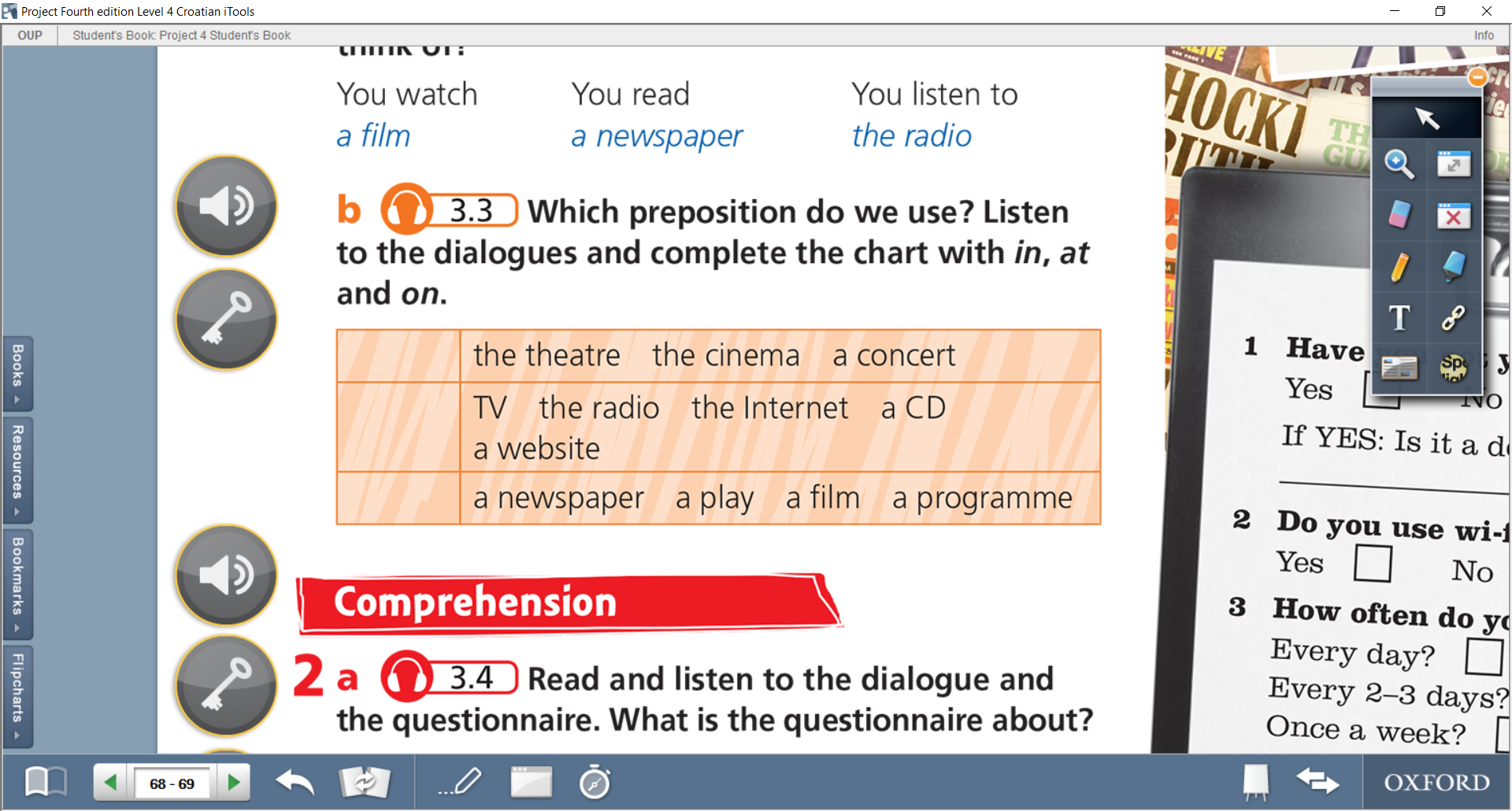 Step 3 – Reading and listeningDo ex. 2a and 2b in your books. (slušaj dijaloge i popuni Hollyine odgovore)Here is the link:https://elt.oup.com/student/project/level4/unit06/audio_hr?cc=hr&selLanguage=hr (find Page 68 exercise 2a and 2b)Vocabularyquestionnaire – upitniksurvey – anketadesktop – stolno računalolaptop – prijenosno računaloStep 4 – WritingDo ex. 2c – complete the questionnaire with your answers (kako bi ti odgovorio/la na pitanja). Step 5 – Homework (Workbook pg 54)Do ex. 3 in your workbooks. (riješi 3. zad. u radnoj bilj.)That’s it for today Have a nice day!Key: 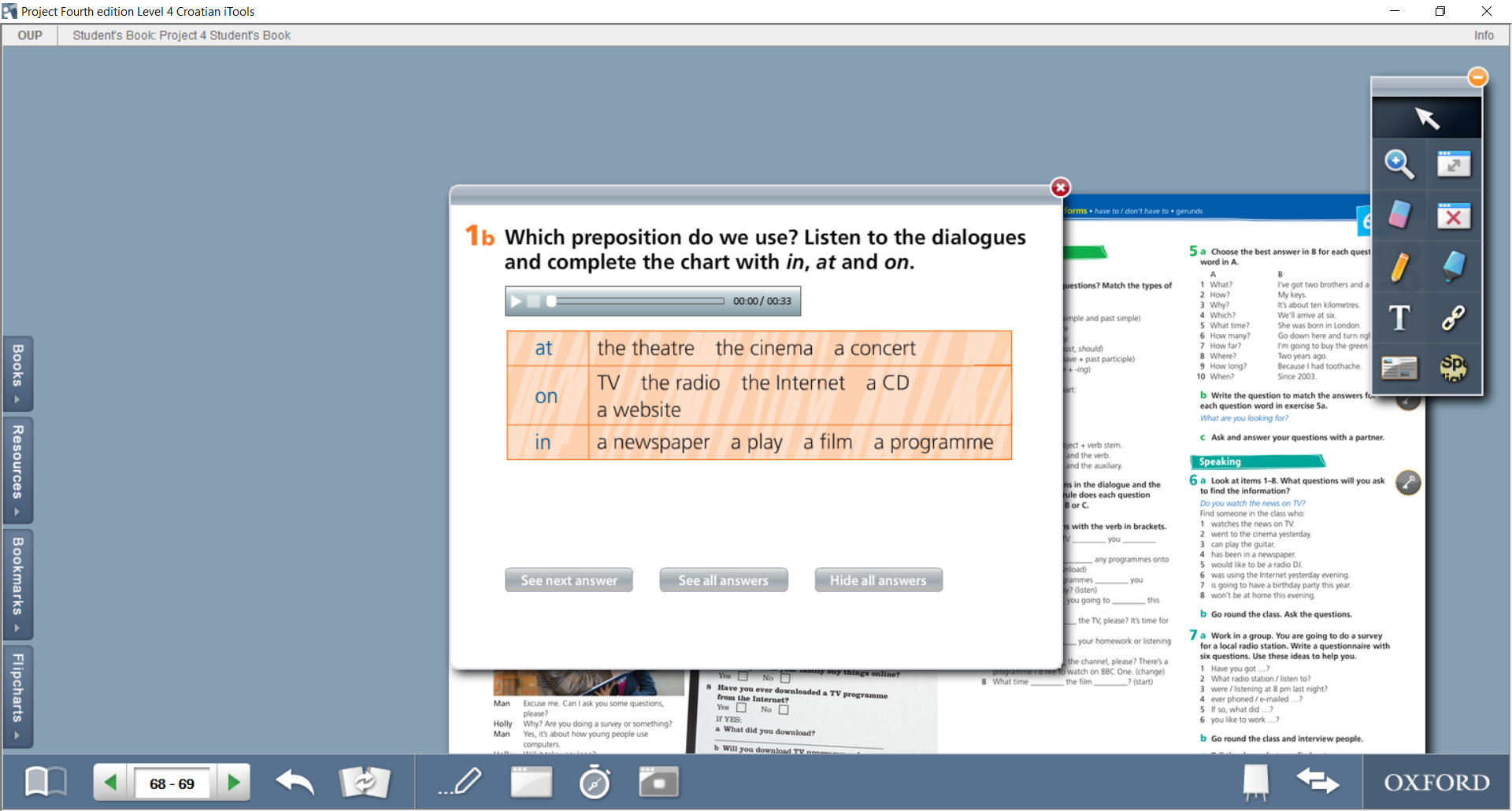 You watchYou readYou listen toYou watchYou readYou listena filmnewsTVa TV programmea playa concertthe Interneta DVDa vlogan exhibitiona newspapera booka magazinea tabloida bloga webpagea sitethe radioa concerta CDYouTubean opera